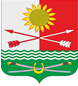 РОССИЙСКАЯ ФЕДЕРАЦИЯРОСТОВСКАЯ ОБЛАСТЬРОДИОНОВО-НЕСВЕТАЙСКИЙ РАЙОНМУНИЦИПАЛЬНОЕ ОБРАЗОВАНИЕ«БАРИЛО-КРЕПИНСКОЕ СЕЛЬСКОЕ ПОСЕЛЕНИЕ»АДМИНИСТРАЦИЯ БАРИЛО-КРЕПИНСКОГО СЕЛЬСКОГО ПОСЕЛЕНИЯПОСТАНОВЛЕНИЕ08.12.2023г.                                      № 131                            сл. Барило-КрепинскаяО создании виртуального учебно-консультационного пункта по гражданской обороне и чрезвычайным ситуациямна территории Барило-Крепинского сельского поселенияВ соответствии с требованиями Федеральных законов РФ от 12.02.1998 № 28-ФЗ «О гражданской обороне», от 21.12.1994 № 68-ФЗ «О защите населения и территорий от чрезвычайных ситуаций природного и техногенного характера», от 06.10.2003 № 131-ФЗ «Об общих принципах организации местного самоуправления в Российской Федерации», постановлениями Правительства Российской Федерации от 02.11.2000 № 841 «Об утверждении Положения о подготовке населения в области гражданской обороны», от 18.09.2020 № 1485 «Об утверждении Положения о подготовке граждан Российской Федерации, иностранных граждан и лиц без гражданства в области защиты от чрезвычайных ситуаций природного и техногенного характера», в целях подготовки и обучения населения, не занятого в сфере производства и обслуживания в области гражданской обороны, способам защиты при чрезвычайных ситуациях, мерам пожарной безопасности и безопасности на водных объектах:ПОСТАНОВЛЯЕТ:1. Создать виртуальный учебно-консультационный пункт по гражданской обороне и чрезвычайным ситуациям Барило-Крепинского сельского поселения на официальном сайте Администрации Барило-Крепинского сельского поселения http://b-krepinskoesp.ru/ для обучения населения, не занятого в производстве и сфере обслуживания.2. Утвердить Положение о виртуальном учебно-консультационном пункте по гражданской обороне и чрезвычайным ситуациям Барило-Крепинского сельского поселения (Приложение № 1).3. Назначить ответственным за организацию деятельности виртуального учебно-консультационного пункта по гражданской обороне и чрезвычайным ситуациям инспектора по пожарной безопасности и безопасности на водных объектах Толмасову Ольгу Викторовну.4. Постановление подлежит обнародованию и размещению на официальном сайте Администрации Барило-Крепинского сельского поселения.  5. Контроль за исполнением постановления оставляю за собой.Глава АдминистрацииБарило-Крепинского сельского поселения				А.В. БукуровПриложение №1к постановления АдминистрацииБарило-Крепинского сельского поселения                                                                                                 от 08.12.2023 № 131                          ПОЛОЖЕНИЕo виртуальном учебно-консультационном пунктепо гражданской обороне и чрезвычайным ситуациям1. Настоящее Положение определяет порядок подготовки неработающего населения Барило-Крепинского сельского поселения в области гражданской обороны, защиты от чрезвычайных ситуаций природного и техногенного характера в рамках организации и осуществления работы виртуального учебно-консультационного пункта по гражданской обороне и чрезвычайным ситуациям (далее – УКП), созданного на официальном сайте Барило-Крепинского сельского поселения2. УКП предназначен для проведения мероприятий по подготовке неработающего населения по месту жительства в области гражданской обороны и защиты от чрезвычайных ситуаций.3. К неработающему населению относятся физические лица, не состоящие в трудовых отношениях с работодателем.4. Основными задачами по подготовке неработающего населения в рамках работы УКП являются:- изучение неработающим населением способов защиты от опасностей, возникающих при военных конфликтах или вследствие этих конфликтов, а также при чрезвычайных ситуациях природного и техногенного характера, порядка действий по сигналам оповещения, приемов оказания первой помощи, правил пользования коллективными и индивидуальными средствами защиты, освоение практического применения полученных знаний;- выработка у обучаемых психологической стойкости, уверенности в надежности средств и способов защиты от опасностей, возникающих при военных конфликтах или вследствие этих конфликтов, а также при чрезвычайных ситуациях природного и техногенного характера.5. В целях организации работы по подготовке неработающего населения на официальном сайте Барило-Крепинского сельского поселения в разделе «Учебно-консультационный пункт» размещаются учебно-методические материалы по гражданской обороне и защите от чрезвычайных ситуаций: блок «Лекции и памятки» (памятки, пособие, листовки), блок «Видеоролики» (фото и видеоматериалы).Обучение неработающего населения осуществляется путем посещения ими раздела «Учебно-консультационный пункт» официального сайта и самостоятельного изучения учебно–методических материалов.6. Обучение неработающего населения осуществляется круглогодично.7. Для учета посещений раздела «Учебно-консультационный пункт» официального сайта используется счетчик посещаемости.8. Подготовка неработающего населения в учебно-консультационном пункте направлена на получение населением знаний и умений по вопросам:- порядка действий по сигналу «Внимание всем!» и другим речевым сообщениям органов управления гражданской обороны и чрезвычайных ситуаций на местах;- применения основных средств и способов защиты от аварийных химически опасных веществ, современных средств поражения, последствий стихийных бедствий, аварий и катастроф;- пользования индивидуальными и коллективными средствами защиты и умения изготавливать простейшие средства защиты органов дыхания и кожи;- оказания само и взаимопомощи при травмах, ожогах, отравлениях, поражении электрическим током и тепловом ударе;- защиты детей и обеспечению безопасности при выполнении мероприятий по гражданской обороне.9. В разделе «Учебно-консультационный пункт» официального сайта оказываются консультационные услуги в области гражданской обороны и защиты от чрезвычайных ситуаций другим группам населения.10.Учебно-материальная база подлежит своевременному уточнению, корректировке и обновлению с учетом изменений, вносимых в действующее законодательство в области гражданской  обороны, защиты  населения и территорий от чрезвычайных ситуации природного и техногенного характера, нормативные правовые акты органов государственной власти, приказы Министерства Российской Федерации по делам гражданской обороны, чрезвычайным ситуациям и ликвидации последствий стихийных бедствий (далее — МЧС России), методические рекомендации МЧС России и другие документы, используемые при подготовке населения.